	FEMMES SUR TOUS LES TERRAINS    OBJECTIFS« Femmes sur tous les terrains », lancé en 2013 à l’occasion de l’Euro Basket féminin, est un des volets du programme sociétal « FFBB Citoyen ». Il est basé sur 4 notions fondamentales présentes à la fois dans le basket et dans la vie des femmes : équilibre, écoutes, réalisation, transmission. Les trophées « Femmes sur tous les terrains » visent à récompenser des parcours et/ou des initiatives de femmes dans le milieu du basket et sont soutenus depuis 2015 par FDJ qui remet le Prix Coup de Cœur.Ces trophées ont 3 objectifs majeurs :RELEVER le dynamisme de femmes qui, au quotidien, œuvrent pour le développement du basket-ball.PROMOUVOIR le parcours et/ou les actions de ces femmes et valoriser leurs engagements, auprès de la famille basket et de ses partenaires.SOUTENIR les initiatives en encourageant la pérennisation des actions lauréates, leur développement et leur diffusion. 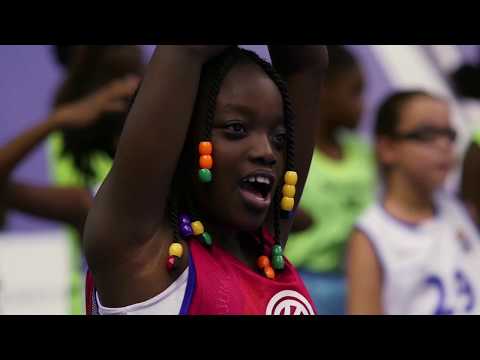 LES 5 TROPHEESTROPHEE PASSE DECISIVE : ce trophée récompense des actions en faveur de la formation ou de la transmission d’expérience.TROPHEE JOUER ENSEMBLE : ce trophée récompense des actions empreintes des valeurs de solidarité, de fair-play et d’intégration.TROPHEE MENER POUR GAGNER : ce trophée récompense le parcours d’une femme charismatique pour son engagement et sa capacité à diriger.TROPHEE PREMIER TIR : ce trophée récompense des actions démontrant que le basket est un sport complet (confiance en soi, management, travail en équipe…) et un levier pour entreprendre, innover et épanouir en tant que femme.TROPHEE COUP DE CŒUR FDJ : ce trophée récompense une des lauréates des précédentes catégories ou un parcours inclassable dans les différentes catégories.   CANDIDATERVous êtes une structure affiliée à la FFBB et vous souhaitez mettre en valeur une femme que vous jugez exemplaire ?C’est une façon d’affirmer l’engagement d’une femme pour le développement de notre sport et obtenir le soutien nécessaire pour accompagner ses projets. C’est soutenir une initiative innovante en faveur de l’épanouissement des femmes, et contribuer ainsi à faire évoluer leur place dans la société.En soumettant la candidature d’une femme de votre structure, vous lui offrez la possibilité de valoriser son engagement. Vous avez également l’opportunité de mettre en exergue votre territoire.En proposant une candidature, vous aurez peut-être la chance de :Bénéficier d’un éclairage médiatique pour valoriser un parcours, un projet ou une femme de votre club, de votre comité ou de votre ligue,La faire bénéficier des compétences de la FFBB et de celles de son réseau de partenaires pour développer, pérenniser et diffuser son initiative, son engagement.Rendez-vous sur eFFBB pour accéder au dossier de candidature.